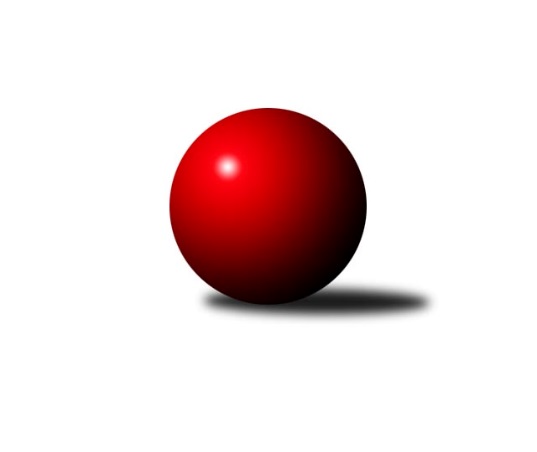 Č.4Ročník 2019/2020	5.6.2024 Krajský přebor Libereckého kraje 2019/2020Statistika 4. kolaTabulka družstev:		družstvo	záp	výh	rem	proh	skore	sety	průměr	body	plné	dorážka	chyby	1.	TJ Spartak Chrastava	4	4	0	0	20.0 : 4.0 	(24.0 : 8.0)	1601	8	1143	458	40.3	2.	TJ Sokol Blíževedly A	4	4	0	0	18.0 : 6.0 	(23.5 : 8.5)	1611	8	1122	489	29.8	3.	TJ Lokomotiva Liberec B	3	3	0	0	15.0 : 3.0 	(15.0 : 9.0)	1618	6	1147	471	37	4.	TJ Kuželky Česká Lípa B	3	2	0	1	12.0 : 6.0 	(16.0 : 8.0)	1678	4	1189	489	37.7	5.	TJ Sokol Blíževedly B	4	2	0	2	13.0 : 11.0 	(14.0 : 18.0)	1557	4	1122	435	44.3	6.	SK PLASTON Šluknov  B	4	2	0	2	12.0 : 12.0 	(19.0 : 13.0)	1594	4	1111	483	37.8	7.	TJ Doksy C	3	1	0	2	9.0 : 9.0 	(12.0 : 12.0)	1571	2	1110	461	40.3	8.	TJ Doksy B	3	1	0	2	7.0 : 11.0 	(10.0 : 14.0)	1528	2	1075	454	37.3	9.	SK Skalice C	3	1	0	2	6.0 : 12.0 	(9.0 : 15.0)	1579	2	1124	455	44.7	10.	TJ Doksy D	3	1	0	2	6.0 : 12.0 	(5.5 : 18.5)	1418	2	1052	366	44.7	11.	SK Skalice B	4	1	0	3	9.0 : 15.0 	(17.5 : 14.5)	1582	2	1116	466	34.3	12.	TJ Bižuterie Jablonec n.N. B	4	1	0	3	7.0 : 17.0 	(11.5 : 20.5)	1539	2	1121	418	50.3	13.	TJ Kuželky Česká Lípa C	4	0	0	4	4.0 : 20.0 	(7.0 : 25.0)	1504	0	1083	421	50.3Tabulka doma:		družstvo	záp	výh	rem	proh	skore	sety	průměr	body	maximum	minimum	1.	TJ Sokol Blíževedly A	3	3	0	0	13.0 : 5.0 	(17.5 : 6.5)	1664	6	1672	1660	2.	TJ Kuželky Česká Lípa B	3	2	0	1	12.0 : 6.0 	(16.0 : 8.0)	1678	4	1718	1624	3.	TJ Sokol Blíževedly B	3	2	0	1	11.0 : 7.0 	(11.0 : 13.0)	1612	4	1684	1565	4.	SK Skalice B	1	1	0	0	5.0 : 1.0 	(5.5 : 2.5)	1646	2	1646	1646	5.	TJ Lokomotiva Liberec B	1	1	0	0	5.0 : 1.0 	(5.0 : 3.0)	1683	2	1683	1683	6.	SK PLASTON Šluknov  B	1	1	0	0	4.0 : 2.0 	(6.0 : 2.0)	1586	2	1586	1586	7.	TJ Spartak Chrastava	1	1	0	0	4.0 : 2.0 	(5.0 : 3.0)	1581	2	1581	1581	8.	TJ Doksy C	2	1	0	1	7.0 : 5.0 	(10.0 : 6.0)	1524	2	1585	1463	9.	TJ Bižuterie Jablonec n.N. B	3	1	0	2	6.0 : 12.0 	(9.0 : 15.0)	1520	2	1624	1382	10.	SK Skalice C	0	0	0	0	0.0 : 0.0 	(0.0 : 0.0)	0	0	0	0	11.	TJ Doksy B	1	0	0	1	1.0 : 5.0 	(2.0 : 6.0)	1528	0	1528	1528	12.	TJ Kuželky Česká Lípa C	2	0	0	2	2.0 : 10.0 	(5.0 : 11.0)	1528	0	1589	1466	13.	TJ Doksy D	2	0	0	2	1.0 : 11.0 	(2.0 : 14.0)	1392	0	1408	1375Tabulka venku:		družstvo	záp	výh	rem	proh	skore	sety	průměr	body	maximum	minimum	1.	TJ Spartak Chrastava	3	3	0	0	16.0 : 2.0 	(19.0 : 5.0)	1608	6	1700	1508	2.	TJ Lokomotiva Liberec B	2	2	0	0	10.0 : 2.0 	(10.0 : 6.0)	1586	4	1605	1566	3.	TJ Sokol Blíževedly A	1	1	0	0	5.0 : 1.0 	(6.0 : 2.0)	1557	2	1557	1557	4.	TJ Doksy D	1	1	0	0	5.0 : 1.0 	(3.5 : 4.5)	1472	2	1472	1472	5.	TJ Doksy B	2	1	0	1	6.0 : 6.0 	(8.0 : 8.0)	1534	2	1551	1517	6.	SK PLASTON Šluknov  B	3	1	0	2	8.0 : 10.0 	(13.0 : 11.0)	1597	2	1617	1568	7.	SK Skalice C	3	1	0	2	6.0 : 12.0 	(9.0 : 15.0)	1579	2	1660	1489	8.	TJ Kuželky Česká Lípa B	0	0	0	0	0.0 : 0.0 	(0.0 : 0.0)	0	0	0	0	9.	TJ Sokol Blíževedly B	1	0	0	1	2.0 : 4.0 	(3.0 : 5.0)	1502	0	1502	1502	10.	TJ Doksy C	1	0	0	1	2.0 : 4.0 	(2.0 : 6.0)	1618	0	1618	1618	11.	TJ Bižuterie Jablonec n.N. B	1	0	0	1	1.0 : 5.0 	(2.5 : 5.5)	1558	0	1558	1558	12.	TJ Kuželky Česká Lípa C	2	0	0	2	2.0 : 10.0 	(2.0 : 14.0)	1493	0	1522	1463	13.	SK Skalice B	3	0	0	3	4.0 : 14.0 	(12.0 : 12.0)	1550	0	1647	1489Tabulka podzimní části:		družstvo	záp	výh	rem	proh	skore	sety	průměr	body	doma	venku	1.	TJ Spartak Chrastava	4	4	0	0	20.0 : 4.0 	(24.0 : 8.0)	1601	8 	1 	0 	0 	3 	0 	0	2.	TJ Sokol Blíževedly A	4	4	0	0	18.0 : 6.0 	(23.5 : 8.5)	1611	8 	3 	0 	0 	1 	0 	0	3.	TJ Lokomotiva Liberec B	3	3	0	0	15.0 : 3.0 	(15.0 : 9.0)	1618	6 	1 	0 	0 	2 	0 	0	4.	TJ Kuželky Česká Lípa B	3	2	0	1	12.0 : 6.0 	(16.0 : 8.0)	1678	4 	2 	0 	1 	0 	0 	0	5.	TJ Sokol Blíževedly B	4	2	0	2	13.0 : 11.0 	(14.0 : 18.0)	1557	4 	2 	0 	1 	0 	0 	1	6.	SK PLASTON Šluknov  B	4	2	0	2	12.0 : 12.0 	(19.0 : 13.0)	1594	4 	1 	0 	0 	1 	0 	2	7.	TJ Doksy C	3	1	0	2	9.0 : 9.0 	(12.0 : 12.0)	1571	2 	1 	0 	1 	0 	0 	1	8.	TJ Doksy B	3	1	0	2	7.0 : 11.0 	(10.0 : 14.0)	1528	2 	0 	0 	1 	1 	0 	1	9.	SK Skalice C	3	1	0	2	6.0 : 12.0 	(9.0 : 15.0)	1579	2 	0 	0 	0 	1 	0 	2	10.	TJ Doksy D	3	1	0	2	6.0 : 12.0 	(5.5 : 18.5)	1418	2 	0 	0 	2 	1 	0 	0	11.	SK Skalice B	4	1	0	3	9.0 : 15.0 	(17.5 : 14.5)	1582	2 	1 	0 	0 	0 	0 	3	12.	TJ Bižuterie Jablonec n.N. B	4	1	0	3	7.0 : 17.0 	(11.5 : 20.5)	1539	2 	1 	0 	2 	0 	0 	1	13.	TJ Kuželky Česká Lípa C	4	0	0	4	4.0 : 20.0 	(7.0 : 25.0)	1504	0 	0 	0 	2 	0 	0 	2Tabulka jarní části:		družstvo	záp	výh	rem	proh	skore	sety	průměr	body	doma	venku	1.	SK Skalice B	0	0	0	0	0.0 : 0.0 	(0.0 : 0.0)	0	0 	0 	0 	0 	0 	0 	0 	2.	TJ Doksy B	0	0	0	0	0.0 : 0.0 	(0.0 : 0.0)	0	0 	0 	0 	0 	0 	0 	0 	3.	TJ Sokol Blíževedly A	0	0	0	0	0.0 : 0.0 	(0.0 : 0.0)	0	0 	0 	0 	0 	0 	0 	0 	4.	SK PLASTON Šluknov  B	0	0	0	0	0.0 : 0.0 	(0.0 : 0.0)	0	0 	0 	0 	0 	0 	0 	0 	5.	TJ Bižuterie Jablonec n.N. B	0	0	0	0	0.0 : 0.0 	(0.0 : 0.0)	0	0 	0 	0 	0 	0 	0 	0 	6.	TJ Spartak Chrastava	0	0	0	0	0.0 : 0.0 	(0.0 : 0.0)	0	0 	0 	0 	0 	0 	0 	0 	7.	TJ Doksy D	0	0	0	0	0.0 : 0.0 	(0.0 : 0.0)	0	0 	0 	0 	0 	0 	0 	0 	8.	TJ Kuželky Česká Lípa B	0	0	0	0	0.0 : 0.0 	(0.0 : 0.0)	0	0 	0 	0 	0 	0 	0 	0 	9.	SK Skalice C	0	0	0	0	0.0 : 0.0 	(0.0 : 0.0)	0	0 	0 	0 	0 	0 	0 	0 	10.	TJ Lokomotiva Liberec B	0	0	0	0	0.0 : 0.0 	(0.0 : 0.0)	0	0 	0 	0 	0 	0 	0 	0 	11.	TJ Kuželky Česká Lípa C	0	0	0	0	0.0 : 0.0 	(0.0 : 0.0)	0	0 	0 	0 	0 	0 	0 	0 	12.	TJ Doksy C	0	0	0	0	0.0 : 0.0 	(0.0 : 0.0)	0	0 	0 	0 	0 	0 	0 	0 	13.	TJ Sokol Blíževedly B	0	0	0	0	0.0 : 0.0 	(0.0 : 0.0)	0	0 	0 	0 	0 	0 	0 	0 Zisk bodů pro družstvo:		jméno hráče	družstvo	body	zápasy	v %	dílčí body	sety	v %	1.	Jaroslav Chlumský 	TJ Spartak Chrastava 	4	/	4	(100%)	8	/	8	(100%)	2.	Dušan Knobloch 	SK PLASTON Šluknov  B 	4	/	4	(100%)	8	/	8	(100%)	3.	Jana Vokounová 	TJ Spartak Chrastava 	4	/	4	(100%)	7	/	8	(88%)	4.	Vlastimil Václavík 	TJ Sokol Blíževedly B 	4	/	4	(100%)	6	/	8	(75%)	5.	Bohumír Dušek 	TJ Lokomotiva Liberec B 	3	/	3	(100%)	5	/	6	(83%)	6.	Radek Kozák 	TJ Doksy B 	3	/	3	(100%)	5	/	6	(83%)	7.	Ladislav Javorek st.	SK Skalice B 	3	/	4	(75%)	7	/	8	(88%)	8.	Petr Tichý 	SK PLASTON Šluknov  B 	3	/	4	(75%)	7	/	8	(88%)	9.	Anton Zajac 	TJ Lokomotiva Liberec B 	2	/	2	(100%)	4	/	4	(100%)	10.	Zdeněk Adamec 	TJ Lokomotiva Liberec B 	2	/	2	(100%)	4	/	4	(100%)	11.	Josef Matějka 	TJ Sokol Blíževedly A 	2	/	2	(100%)	4	/	4	(100%)	12.	Dan Paszek 	TJ Kuželky Česká Lípa B 	2	/	2	(100%)	4	/	4	(100%)	13.	Miloslav Pöra 	TJ Kuželky Česká Lípa B 	2	/	2	(100%)	3	/	4	(75%)	14.	Aleš Stach 	TJ Doksy D 	2	/	2	(100%)	2	/	4	(50%)	15.	Eduard Kezer st.	SK Skalice B 	2	/	2	(100%)	2	/	4	(50%)	16.	Miloš Merkl 	TJ Sokol Blíževedly B 	2	/	2	(100%)	2	/	4	(50%)	17.	Jakub Šimon 	TJ Doksy C 	2	/	2	(100%)	2	/	4	(50%)	18.	Karel Mottl 	TJ Spartak Chrastava 	2	/	3	(67%)	5	/	6	(83%)	19.	Pavel Hájek 	TJ Sokol Blíževedly A 	2	/	3	(67%)	5	/	6	(83%)	20.	Zdeněk Chadraba 	TJ Doksy C 	2	/	3	(67%)	4	/	6	(67%)	21.	Jiří Přeučil 	TJ Sokol Blíževedly A 	2	/	3	(67%)	4	/	6	(67%)	22.	Aneta Kuchyňková 	TJ Sokol Blíževedly B 	2	/	3	(67%)	3	/	6	(50%)	23.	Martin Zeman 	SK Skalice C 	2	/	3	(67%)	3	/	6	(50%)	24.	Natálie Kozáková 	TJ Doksy C 	2	/	3	(67%)	2.5	/	6	(42%)	25.	Petr Guth 	TJ Sokol Blíževedly A 	2	/	4	(50%)	6	/	8	(75%)	26.	Veronika Čermáková 	TJ Sokol Blíževedly A 	2	/	4	(50%)	4.5	/	8	(56%)	27.	Josef Kuna 	TJ Bižuterie Jablonec n.N. B 	2	/	4	(50%)	4	/	8	(50%)	28.	Jaroslav Košek 	TJ Kuželky Česká Lípa B 	1	/	1	(100%)	2	/	2	(100%)	29.	Jaromír Tomášek 	TJ Lokomotiva Liberec B 	1	/	1	(100%)	1	/	2	(50%)	30.	Daniel Paterko 	TJ Bižuterie Jablonec n.N. B 	1	/	1	(100%)	1	/	2	(50%)	31.	Zdeněk Šalda 	TJ Kuželky Česká Lípa C 	1	/	1	(100%)	1	/	2	(50%)	32.	Vlasta Ládková 	TJ Spartak Chrastava 	1	/	2	(50%)	3	/	4	(75%)	33.	Martin Foltyn 	SK Skalice C 	1	/	2	(50%)	2	/	4	(50%)	34.	Iveta Seifertová ml.	TJ Bižuterie Jablonec n.N. B 	1	/	2	(50%)	2	/	4	(50%)	35.	Jiří Coubal 	TJ Kuželky Česká Lípa B 	1	/	2	(50%)	2	/	4	(50%)	36.	Petr Jeník 	TJ Kuželky Česká Lípa B 	1	/	2	(50%)	2	/	4	(50%)	37.	Kateřina Stejskalová 	TJ Doksy B 	1	/	2	(50%)	2	/	4	(50%)	38.	Michal Valeš 	TJ Doksy C 	1	/	2	(50%)	1.5	/	4	(38%)	39.	Jan Pašek st.	TJ Lokomotiva Liberec B 	1	/	2	(50%)	1	/	4	(25%)	40.	David Chýlek 	SK Skalice C 	1	/	2	(50%)	1	/	4	(25%)	41.	Dana Husáková 	TJ Spartak Chrastava 	1	/	2	(50%)	1	/	4	(25%)	42.	Jiří Kraus 	TJ Kuželky Česká Lípa B 	1	/	3	(33%)	3	/	6	(50%)	43.	Martina Chadrabová 	TJ Doksy B 	1	/	3	(33%)	2	/	6	(33%)	44.	Věra Navrátilová 	SK PLASTON Šluknov  B 	1	/	3	(33%)	2	/	6	(33%)	45.	Dana Bílková 	TJ Kuželky Česká Lípa C 	1	/	3	(33%)	2	/	6	(33%)	46.	Libuše Lapešová 	TJ Kuželky Česká Lípa C 	1	/	3	(33%)	1	/	6	(17%)	47.	Martina Stachová 	TJ Doksy D 	1	/	3	(33%)	1	/	6	(17%)	48.	Kamila Klímová 	TJ Doksy D 	1	/	3	(33%)	1	/	6	(17%)	49.	Ladislava Šmídová 	SK Skalice B 	1	/	4	(25%)	4	/	8	(50%)	50.	Petr Tregner 	SK Skalice B 	1	/	4	(25%)	3.5	/	8	(44%)	51.	Ludmila Tomášková 	TJ Sokol Blíževedly B 	1	/	4	(25%)	3	/	8	(38%)	52.	Iva Kunová 	TJ Bižuterie Jablonec n.N. B 	1	/	4	(25%)	3	/	8	(38%)	53.	Marie Kubánková 	TJ Kuželky Česká Lípa C 	1	/	4	(25%)	3	/	8	(38%)	54.	Jitka Vlasáková 	SK Skalice B 	0	/	1	(0%)	1	/	2	(50%)	55.	Rostislav Doležal 	SK Skalice C 	0	/	1	(0%)	1	/	2	(50%)	56.	Eva Šimonová 	TJ Doksy C 	0	/	1	(0%)	1	/	2	(50%)	57.	Filip Doležal 	TJ Doksy C 	0	/	1	(0%)	1	/	2	(50%)	58.	Robert Hokynář 	TJ Bižuterie Jablonec n.N. B 	0	/	1	(0%)	1	/	2	(50%)	59.	Marek Kozák 	TJ Doksy B 	0	/	1	(0%)	0	/	2	(0%)	60.	Petr Hňoupek 	SK Skalice C 	0	/	1	(0%)	0	/	2	(0%)	61.	Radim Houžvička 	TJ Sokol Blíževedly B 	0	/	1	(0%)	0	/	2	(0%)	62.	Daniel Hokynář 	TJ Bižuterie Jablonec n.N. B 	0	/	1	(0%)	0	/	2	(0%)	63.	Miroslav Lapáček 	TJ Lokomotiva Liberec B 	0	/	1	(0%)	0	/	2	(0%)	64.	Václav Bláha ml.	TJ Doksy D 	0	/	1	(0%)	0	/	2	(0%)	65.	Miroslava Löffelmannová 	SK Skalice B 	0	/	1	(0%)	0	/	2	(0%)	66.	Jaroslav Jeník 	TJ Spartak Chrastava 	0	/	1	(0%)	0	/	2	(0%)	67.	Michal Stejskal 	TJ Doksy B 	0	/	1	(0%)	0	/	2	(0%)	68.	Anita Morkusová 	SK PLASTON Šluknov  B 	0	/	1	(0%)	0	/	2	(0%)	69.	Jana Hřebenová 	TJ Sokol Blíževedly B 	0	/	1	(0%)	0	/	2	(0%)	70.	Stanislava Kroupová 	TJ Sokol Blíževedly B 	0	/	1	(0%)	0	/	2	(0%)	71.	Petr Mádl 	TJ Doksy B 	0	/	2	(0%)	1	/	4	(25%)	72.	Jiří Horník 	SK Skalice C 	0	/	3	(0%)	2	/	6	(33%)	73.	Václav Bláha st.	TJ Doksy D 	0	/	3	(0%)	1.5	/	6	(25%)	74.	Michal Buga 	TJ Bižuterie Jablonec n.N. B 	0	/	3	(0%)	0.5	/	6	(8%)	75.	Jan Marušák 	SK PLASTON Šluknov  B 	0	/	4	(0%)	2	/	8	(25%)	76.	Pavel Leger 	TJ Kuželky Česká Lípa C 	0	/	4	(0%)	0	/	8	(0%)Průměry na kuželnách:		kuželna	průměr	plné	dorážka	chyby	výkon na hráče	1.	TJ Kuželky Česká Lípa, 1-2	1645	1166	479	41.2	(411.4)	2.	Sport Park Liberec, 1-4	1644	1148	495	30.0	(411.0)	3.	Skalice u České Lípy, 1-2	1641	1179	462	41.5	(410.3)	4.	Blíževedly, 1-2	1605	1131	474	39.3	(401.4)	5.	TJ Kuželky Česká Lípa, 3-4	1570	1110	459	43.3	(392.6)	6.	Chrastava, 1-2	1541	1127	414	43.5	(385.4)	7.	TJ Bižuterie Jablonec nad Nisou, 1-4	1525	1083	441	45.8	(381.3)	8.	Šluknov, 1-2	1524	1076	448	43.0	(381.1)	9.	Doksy, 1-2	1504	1074	429	38.2	(376.1)	10.	- volno -, 1-4	0	0	0	0.0	(0.0)Nejlepší výkony na kuželnách:TJ Kuželky Česká Lípa, 1-2TJ Kuželky Česká Lípa B	1718	3. kolo	Jaroslav Chlumský 	TJ Spartak Chrastava	469	4. koloTJ Spartak Chrastava	1700	4. kolo	Jana Vokounová 	TJ Spartak Chrastava	450	4. koloTJ Kuželky Česká Lípa B	1692	4. kolo	Jiří Kraus 	TJ Kuželky Česká Lípa B	446	3. koloTJ Kuželky Česká Lípa B	1624	1. kolo	Dušan Knobloch 	SK PLASTON Šluknov  B	440	1. koloSK PLASTON Šluknov  B	1617	1. kolo	Jiří Kraus 	TJ Kuželky Česká Lípa B	436	4. koloTJ Kuželky Česká Lípa C	1522	3. kolo	Jaroslav Košek 	TJ Kuželky Česká Lípa B	433	4. kolo		. kolo	Petr Jeník 	TJ Kuželky Česká Lípa B	430	3. kolo		. kolo	Petr Tichý 	SK PLASTON Šluknov  B	429	1. kolo		. kolo	Jiří Coubal 	TJ Kuželky Česká Lípa B	426	3. kolo		. kolo	Jiří Kraus 	TJ Kuželky Česká Lípa B	421	1. koloSport Park Liberec, 1-4TJ Lokomotiva Liberec B	1683	4. kolo	Jaromír Tomášek 	TJ Lokomotiva Liberec B	442	4. koloSK PLASTON Šluknov  B	1605	4. kolo	Bohumír Dušek 	TJ Lokomotiva Liberec B	436	4. kolo		. kolo	Petr Tichý 	SK PLASTON Šluknov  B	431	4. kolo		. kolo	Zdeněk Adamec 	TJ Lokomotiva Liberec B	429	4. kolo		. kolo	Anita Morkusová 	SK PLASTON Šluknov  B	412	4. kolo		. kolo	Dušan Knobloch 	SK PLASTON Šluknov  B	394	4. kolo		. kolo	Miroslav Lapáček 	TJ Lokomotiva Liberec B	376	4. kolo		. kolo	Jan Marušák 	SK PLASTON Šluknov  B	368	4. koloSkalice u České Lípy, 1-2TJ Kuželky Česká Lípa B	1810	2. kolo	Dan Paszek 	TJ Kuželky Česká Lípa B	490	2. koloSK Skalice B	1646	2. kolo	Jiří Coubal 	TJ Kuželky Česká Lípa B	446	2. koloTJ Bižuterie Jablonec n.N. B	1558	2. kolo	Jaroslav Košek 	TJ Kuželky Česká Lípa B	445	2. koloSK Skalice C	1551	2. kolo	Petr Jeník 	TJ Kuželky Česká Lípa B	429	2. kolo		. kolo	Eduard Kezer st.	SK Skalice B	416	2. kolo		. kolo	Daniel Paterko 	TJ Bižuterie Jablonec n.N. B	411	2. kolo		. kolo	Ladislav Javorek st.	SK Skalice B	410	2. kolo		. kolo	Ladislava Šmídová 	SK Skalice B	410	2. kolo		. kolo	Petr Tregner 	SK Skalice B	410	2. kolo		. kolo	Martin Foltyn 	SK Skalice C	403	2. koloBlíževedly, 1-2TJ Sokol Blíževedly B	1684	1. kolo	Vlastimil Václavík 	TJ Sokol Blíževedly B	491	1. koloTJ Sokol Blíževedly A	1672	3. kolo	Anton Zajac 	TJ Lokomotiva Liberec B	451	3. koloTJ Sokol Blíževedly A	1661	1. kolo	Martin Zeman 	SK Skalice C	443	3. koloTJ Sokol Blíževedly A	1660	4. kolo	Jiří Přeučil 	TJ Sokol Blíževedly A	440	4. koloSK Skalice B	1647	1. kolo	Zdeněk Chadraba 	TJ Doksy C	440	4. koloTJ Doksy C	1618	4. kolo	Vlastimil Václavík 	TJ Sokol Blíževedly B	436	3. koloTJ Lokomotiva Liberec B	1605	3. kolo	Petr Guth 	TJ Sokol Blíževedly A	436	1. koloTJ Sokol Blíževedly B	1586	4. kolo	Veronika Čermáková 	TJ Sokol Blíževedly A	432	3. koloSK Skalice B	1574	4. kolo	Petr Guth 	TJ Sokol Blíževedly A	430	3. koloTJ Sokol Blíževedly B	1565	3. kolo	Ladislav Javorek st.	SK Skalice B	424	1. koloTJ Kuželky Česká Lípa, 3-4SK Skalice C	1660	4. kolo	Martin Zeman 	SK Skalice C	442	4. koloTJ Kuželky Česká Lípa C	1589	4. kolo	Dana Bílková 	TJ Kuželky Česká Lípa C	434	4. koloTJ Lokomotiva Liberec B	1566	1. kolo	Bohumír Dušek 	TJ Lokomotiva Liberec B	432	1. koloTJ Kuželky Česká Lípa C	1466	1. kolo	Jiří Horník 	SK Skalice C	430	4. kolo		. kolo	Anton Zajac 	TJ Lokomotiva Liberec B	423	1. kolo		. kolo	David Chýlek 	SK Skalice C	407	4. kolo		. kolo	Marie Kubánková 	TJ Kuželky Česká Lípa C	406	4. kolo		. kolo	Libuše Lapešová 	TJ Kuželky Česká Lípa C	397	4. kolo		. kolo	Jan Pašek st.	TJ Lokomotiva Liberec B	384	1. kolo		. kolo	Marie Kubánková 	TJ Kuželky Česká Lípa C	383	1. koloChrastava, 1-2TJ Spartak Chrastava	1581	2. kolo	Jaroslav Chlumský 	TJ Spartak Chrastava	434	2. koloTJ Sokol Blíževedly B	1502	2. kolo	Vlastimil Václavík 	TJ Sokol Blíževedly B	432	2. kolo		. kolo	Vlasta Ládková 	TJ Spartak Chrastava	405	2. kolo		. kolo	Jana Vokounová 	TJ Spartak Chrastava	399	2. kolo		. kolo	Ludmila Tomášková 	TJ Sokol Blíževedly B	366	2. kolo		. kolo	Aneta Kuchyňková 	TJ Sokol Blíževedly B	364	2. kolo		. kolo	Jaroslav Jeník 	TJ Spartak Chrastava	343	2. kolo		. kolo	Jana Hřebenová 	TJ Sokol Blíževedly B	340	2. koloTJ Bižuterie Jablonec nad Nisou, 1-4TJ Bižuterie Jablonec n.N. B	1624	4. kolo	Iveta Seifertová ml.	TJ Bižuterie Jablonec n.N. B	438	4. koloSK PLASTON Šluknov  B	1568	3. kolo	Josef Kuna 	TJ Bižuterie Jablonec n.N. B	435	4. koloTJ Bižuterie Jablonec n.N. B	1553	3. kolo	Dušan Knobloch 	SK PLASTON Šluknov  B	429	3. koloTJ Doksy B	1517	4. kolo	Josef Kuna 	TJ Bižuterie Jablonec n.N. B	424	3. koloTJ Spartak Chrastava	1508	1. kolo	Kateřina Stejskalová 	TJ Doksy B	421	4. koloTJ Bižuterie Jablonec n.N. B	1382	1. kolo	Petr Tichý 	SK PLASTON Šluknov  B	421	3. kolo		. kolo	Michal Buga 	TJ Bižuterie Jablonec n.N. B	410	3. kolo		. kolo	Radek Kozák 	TJ Doksy B	405	4. kolo		. kolo	Iveta Seifertová ml.	TJ Bižuterie Jablonec n.N. B	398	3. kolo		. kolo	Jana Vokounová 	TJ Spartak Chrastava	395	1. koloŠluknov, 1-2SK PLASTON Šluknov  B	1586	2. kolo	Petr Tichý 	SK PLASTON Šluknov  B	444	2. koloTJ Kuželky Česká Lípa C	1463	2. kolo	Dušan Knobloch 	SK PLASTON Šluknov  B	417	2. kolo		. kolo	Zdeněk Šalda 	TJ Kuželky Česká Lípa C	378	2. kolo		. kolo	Libuše Lapešová 	TJ Kuželky Česká Lípa C	376	2. kolo		. kolo	Jan Marušák 	SK PLASTON Šluknov  B	371	2. kolo		. kolo	Pavel Leger 	TJ Kuželky Česká Lípa C	356	2. kolo		. kolo	Věra Navrátilová 	SK PLASTON Šluknov  B	354	2. kolo		. kolo	Marie Kubánková 	TJ Kuželky Česká Lípa C	353	2. koloDoksy, 1-2TJ Spartak Chrastava	1615	3. kolo	Jaroslav Chlumský 	TJ Spartak Chrastava	439	3. koloTJ Doksy C	1585	3. kolo	Radek Kozák 	TJ Doksy B	434	2. koloTJ Sokol Blíževedly A	1557	2. kolo	Zdeněk Chadraba 	TJ Doksy C	430	3. koloTJ Doksy B	1551	1. kolo	Karel Mottl 	TJ Spartak Chrastava	426	3. koloTJ Doksy B	1528	2. kolo	Josef Matějka 	TJ Sokol Blíževedly A	412	2. koloSK Skalice B	1489	3. kolo	Jakub Šimon 	TJ Doksy C	405	3. koloTJ Doksy D	1472	2. kolo	Natálie Kozáková 	TJ Doksy C	405	3. koloTJ Doksy C	1463	2. kolo	Petr Tregner 	SK Skalice B	402	3. koloTJ Doksy D	1408	1. kolo	Natálie Kozáková 	TJ Doksy C	396	2. koloTJ Doksy D	1375	3. kolo	Martina Chadrabová 	TJ Doksy B	392	1. kolo- volno -, 1-4Četnost výsledků:	6.0 : 0.0	3x	5.0 : 1.0	4x	4.0 : 2.0	6x	2.0 : 4.0	1x	1.0 : 5.0	7x	0.0 : 6.0	3x